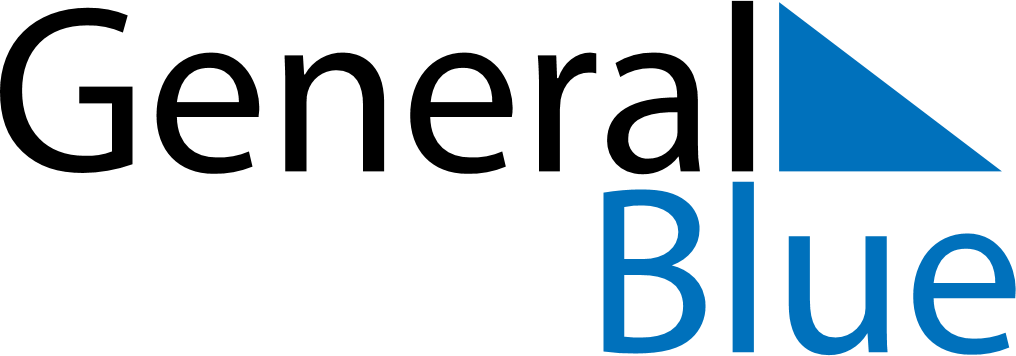 2027 - Q3Antigua and Barbuda2027 - Q3Antigua and Barbuda2027 - Q3Antigua and Barbuda2027 - Q3Antigua and Barbuda2027 - Q3Antigua and Barbuda2027 - Q3Antigua and Barbuda July 2027 July 2027 July 2027SundayMondayMondayTuesdayWednesdayThursdayFridaySaturday123455678910111212131415161718191920212223242526262728293031 August 2027 August 2027 August 2027SundayMondayMondayTuesdayWednesdayThursdayFridaySaturday1223456789910111213141516161718192021222323242526272829303031 September 2027 September 2027 September 2027SundayMondayMondayTuesdayWednesdayThursdayFridaySaturday1234566789101112131314151617181920202122232425262727282930Aug 1: J’Ouvert MorningAug 2: Last Lap